Intégration des tablettes Samsung Tab A dans KMC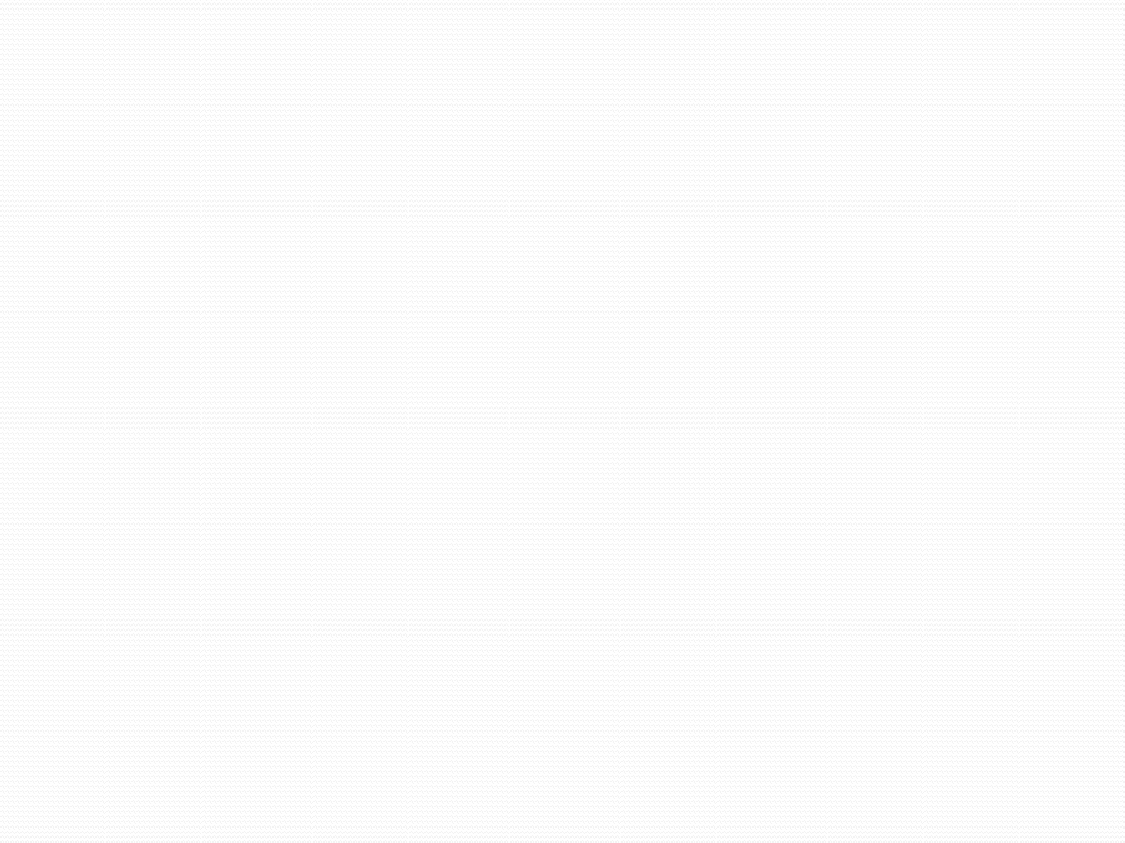 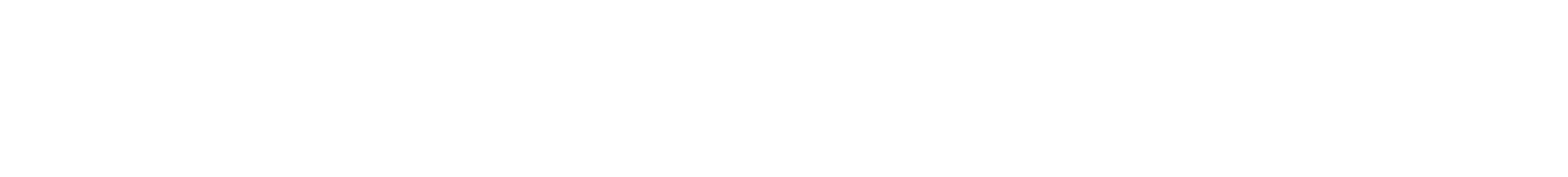 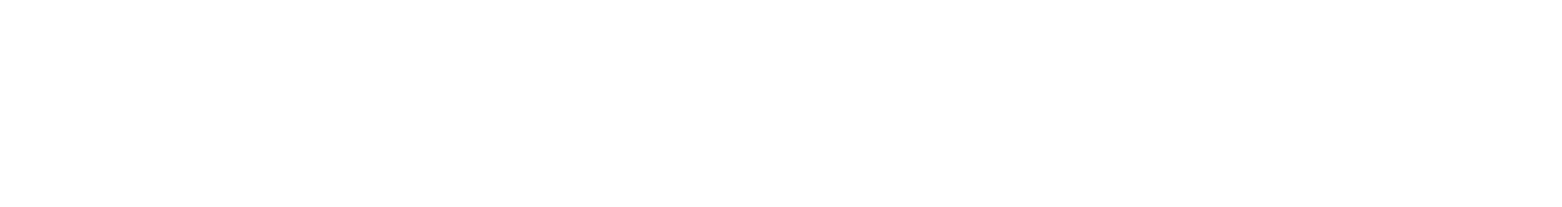 Mise à jour nécessaireBien vérifier que le Kwartz à utiliser est mis à jour.En effet, l’agent sur la version d’installation du Kwartz 6 n’est pas le bon et ne permettra pas d’installer correctement les tablettes… Il faut laisser le serveur tourner une nuit ou lancer manuellement les mises à jour avant de lancer l’intégration des tablettes.Inscription des tablettes dans le KwartzAvant d’enrôler les tablettes sur le KMC, il faut qu’elles soient enregistrées et nommées dans l’administration Kwartz.Pour cela, sur chaque tablette, configurer le wifi afin qu’elle se connecte sur le Kwartz en entrant bien les données du proxy (en choisissant options avancées de la connexion)Lancer la configuration automatique sur Kwartz pour intégrer les tablettes au réseau. Dans un premier temps, laisser « accès autorisé non filtré » afin de faciliter les installations.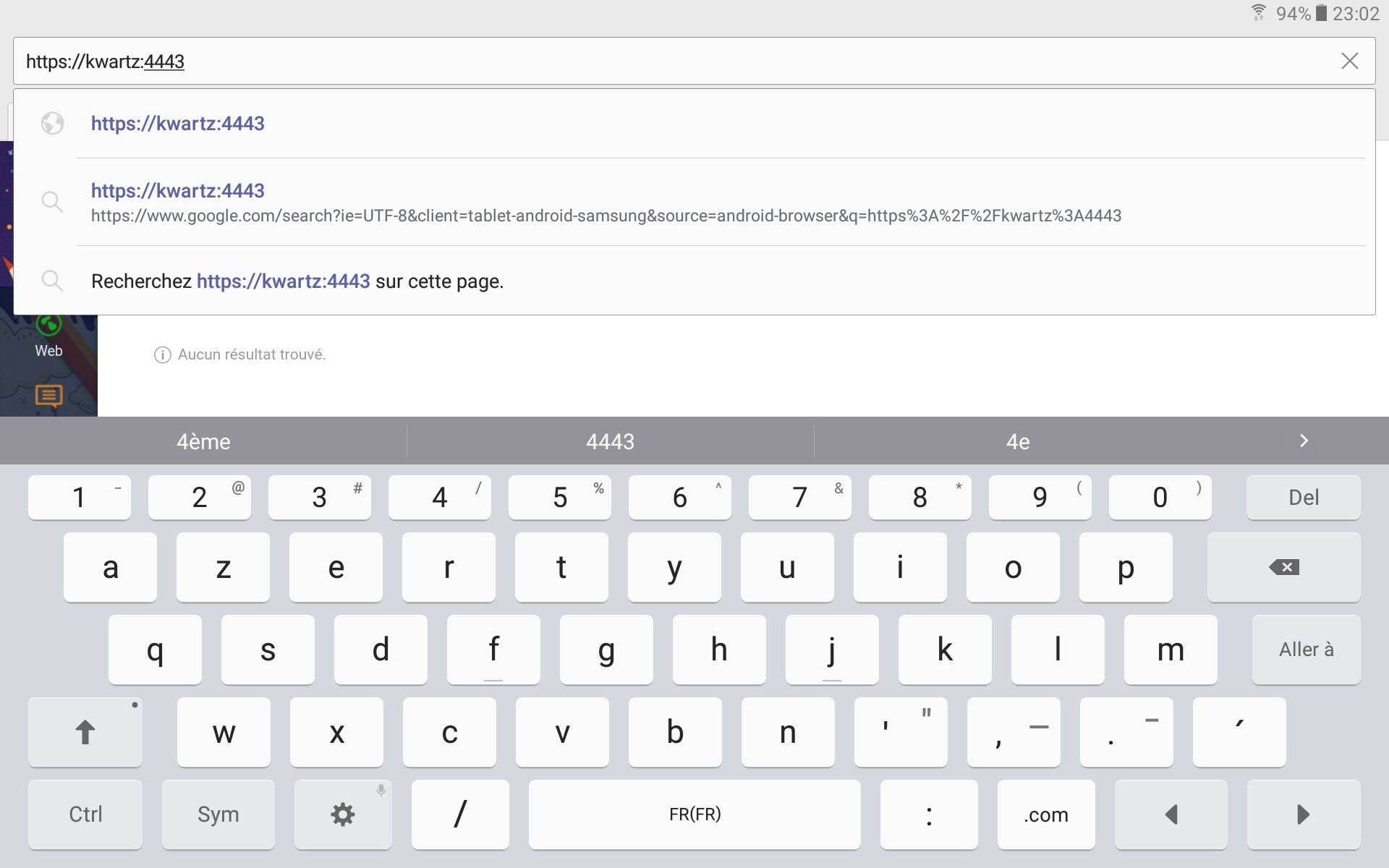 Se connecter au serveurà partir de	la tablette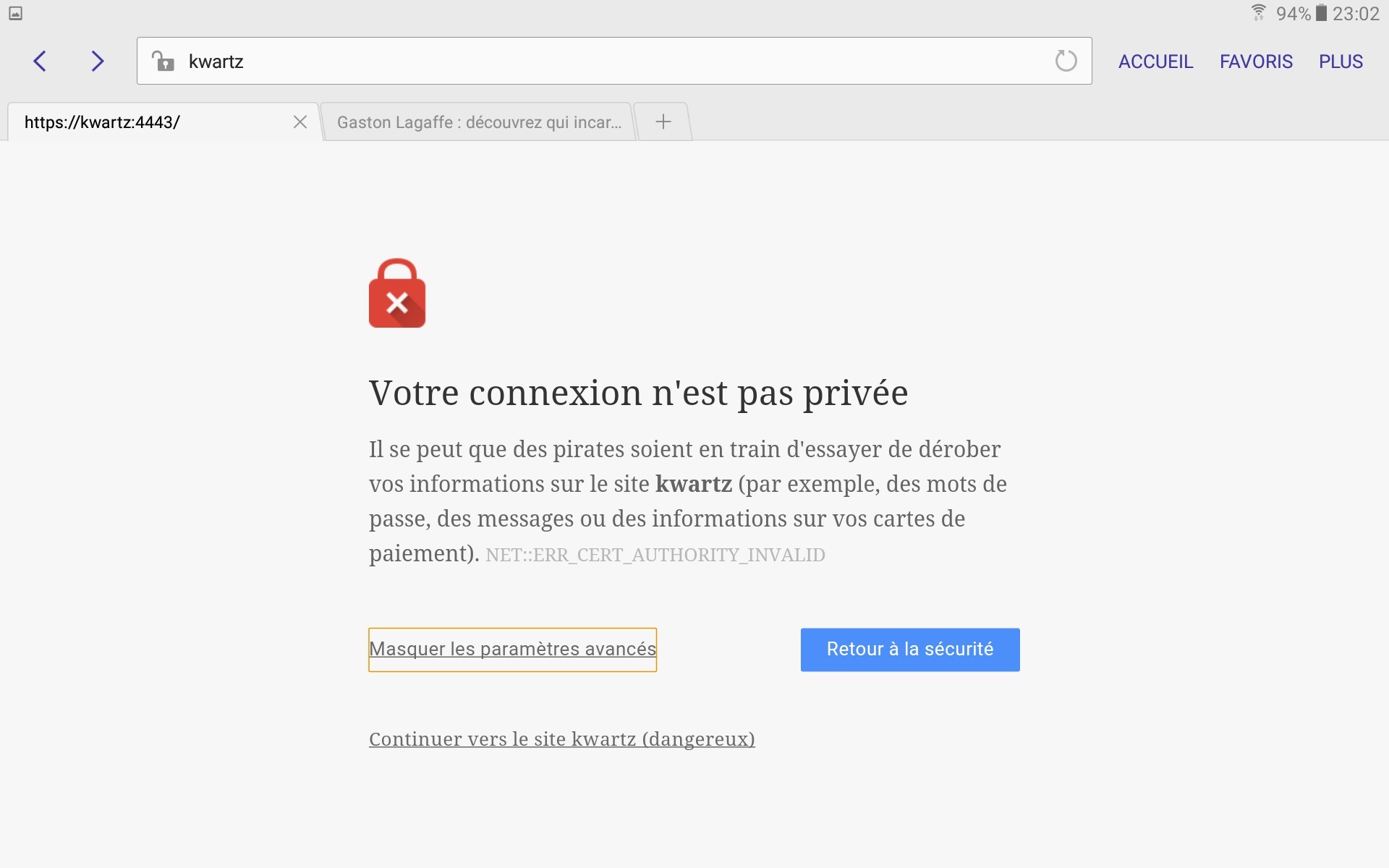 N’ayons pas peur du dangerOn passe outre les recommandations En affichant les paramètres avancés et en sélectionnant continuer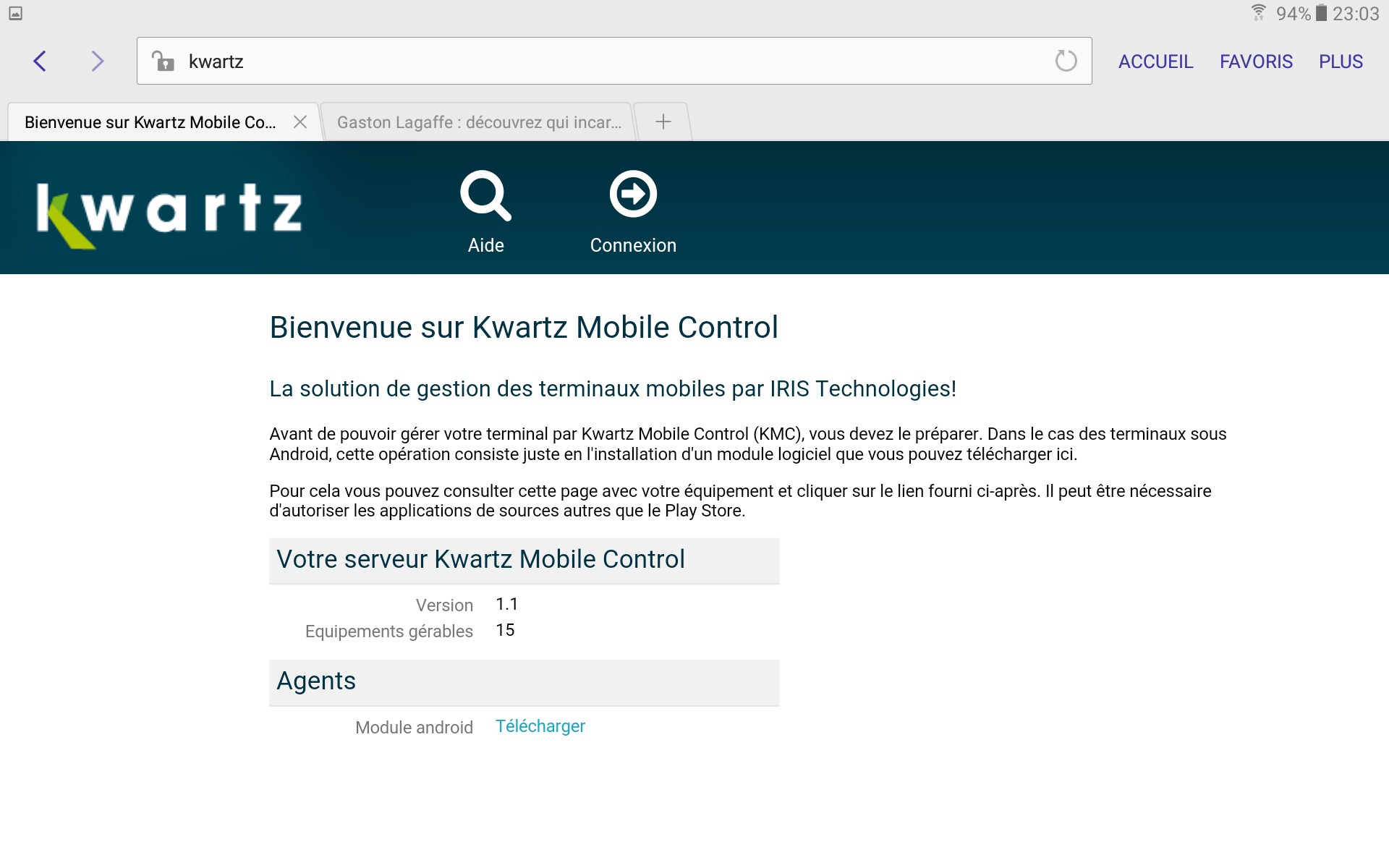 Connexion au Kwartz  Télécharger l’agent	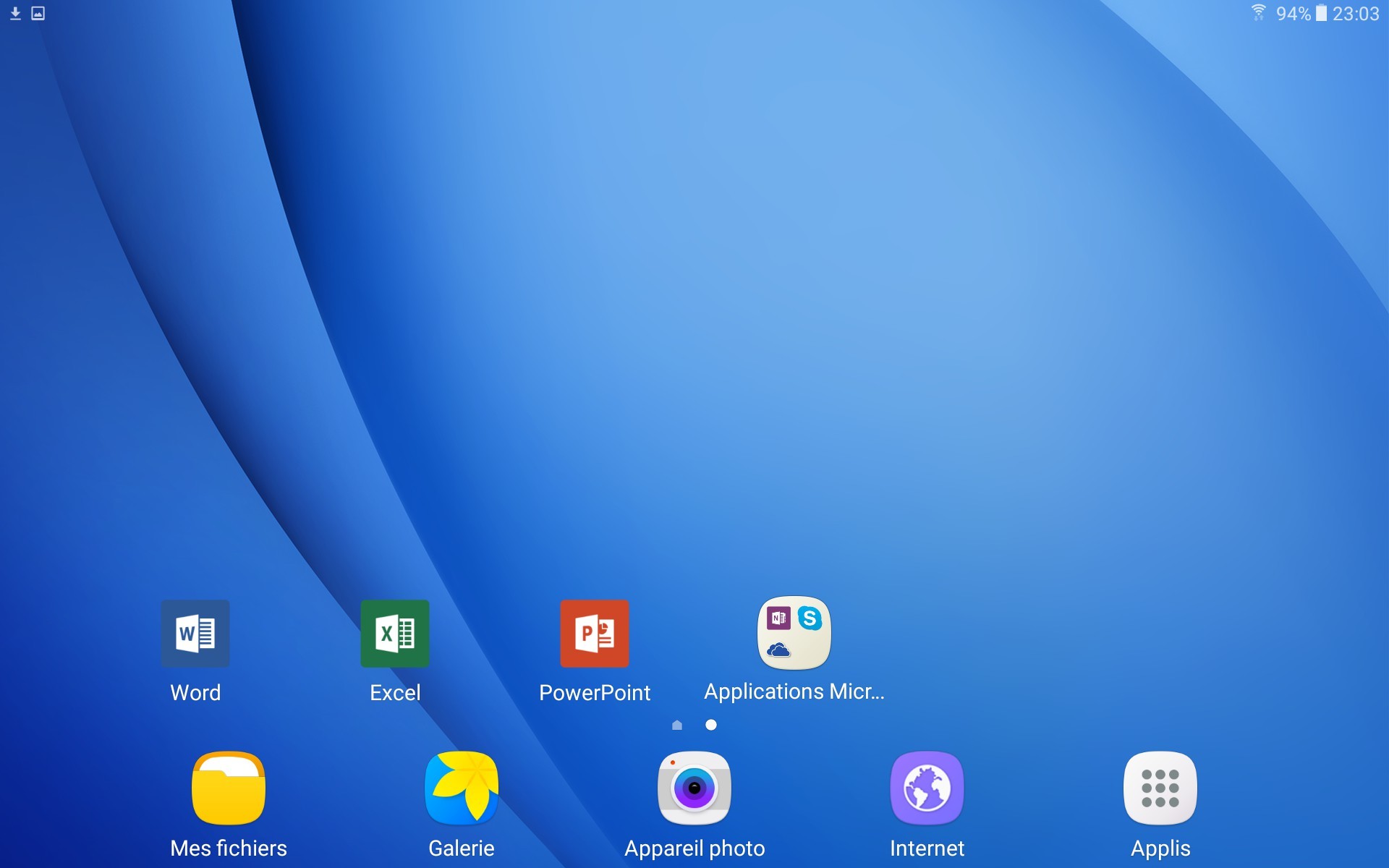 Etape 5 : Retour à l’accueilRécupération de l’agent dans Mes fichiers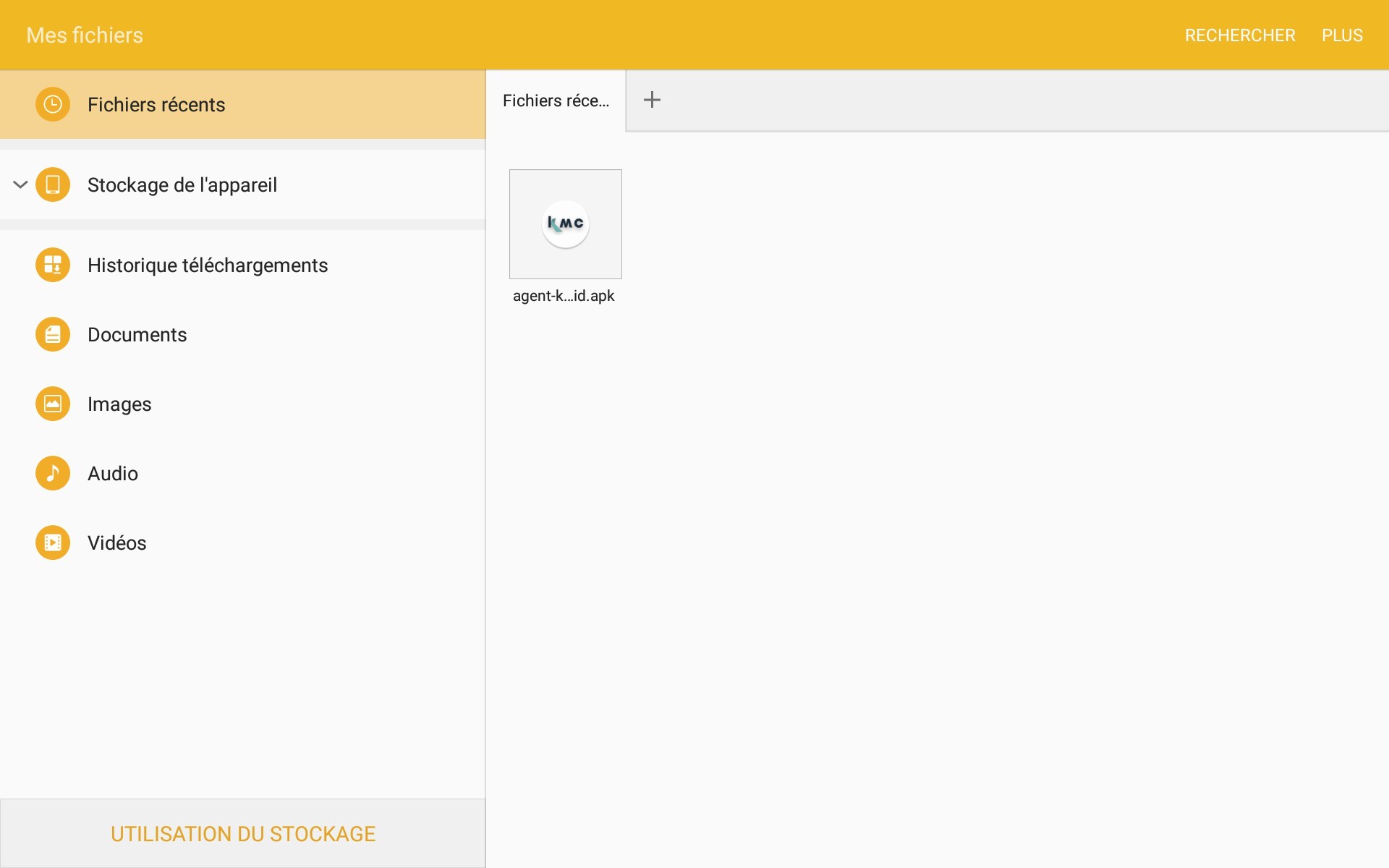 Lancement de l’agent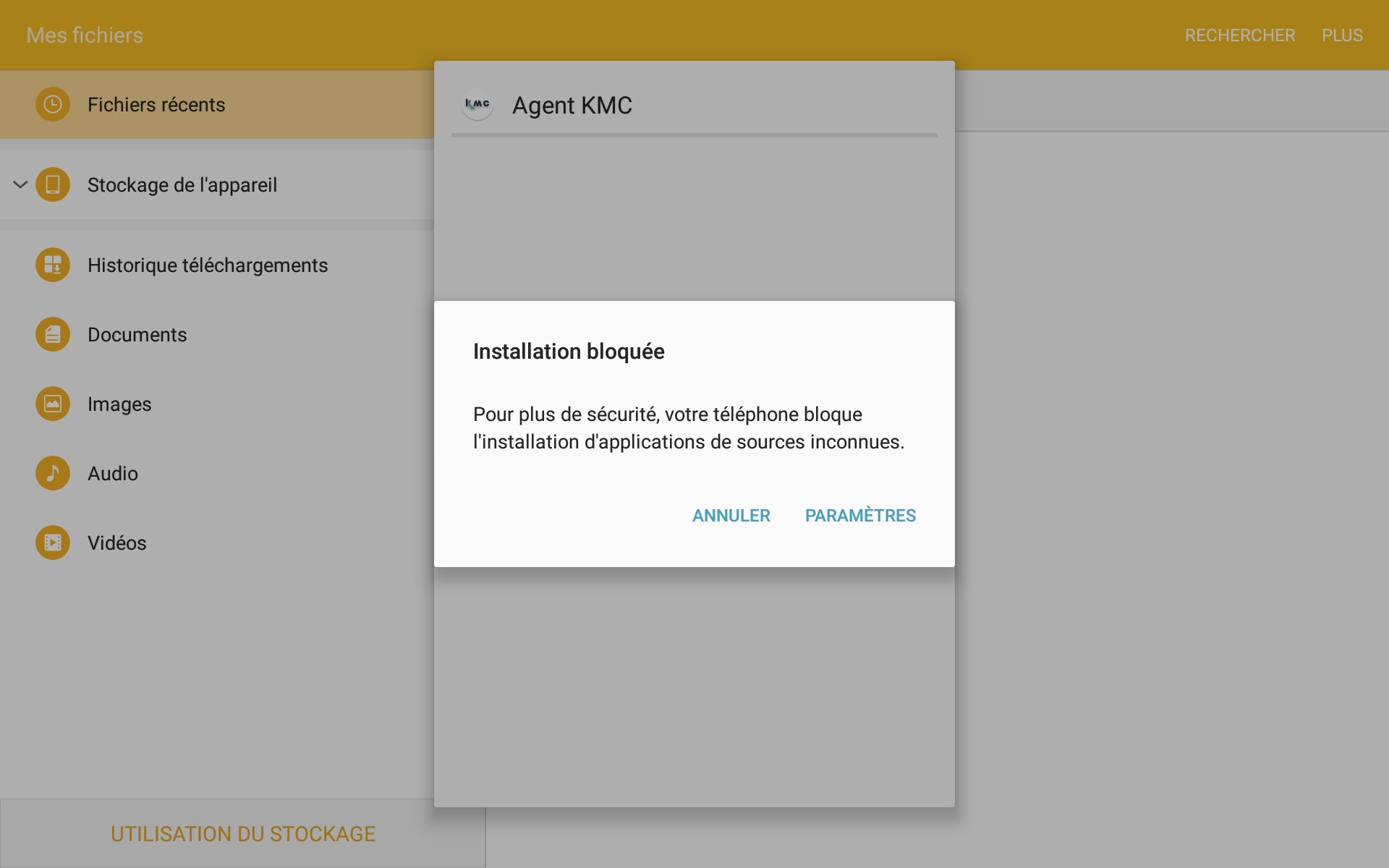 Encore bloqué…Choisir paramètres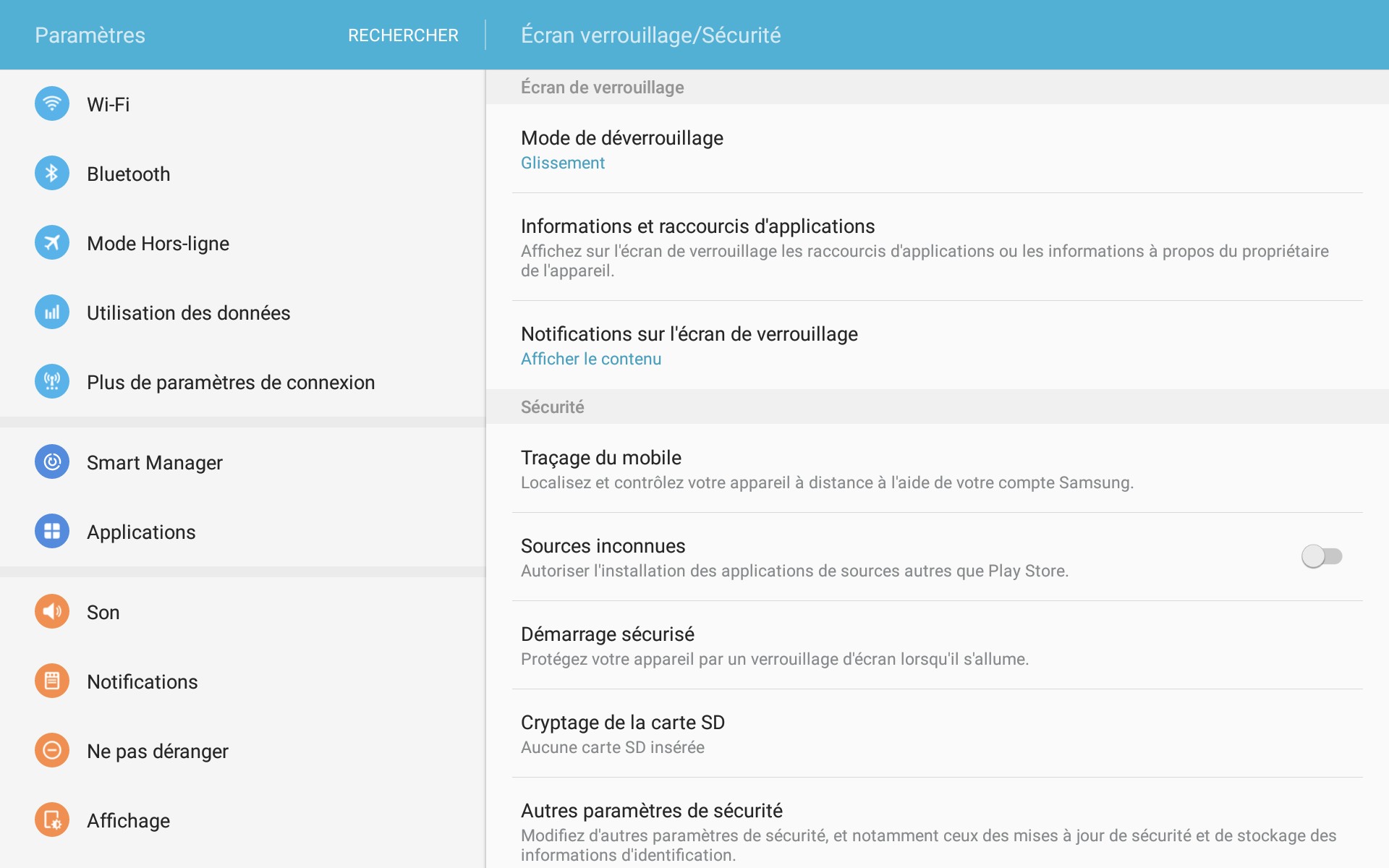 Reconnaître la source inconnueActiver ici !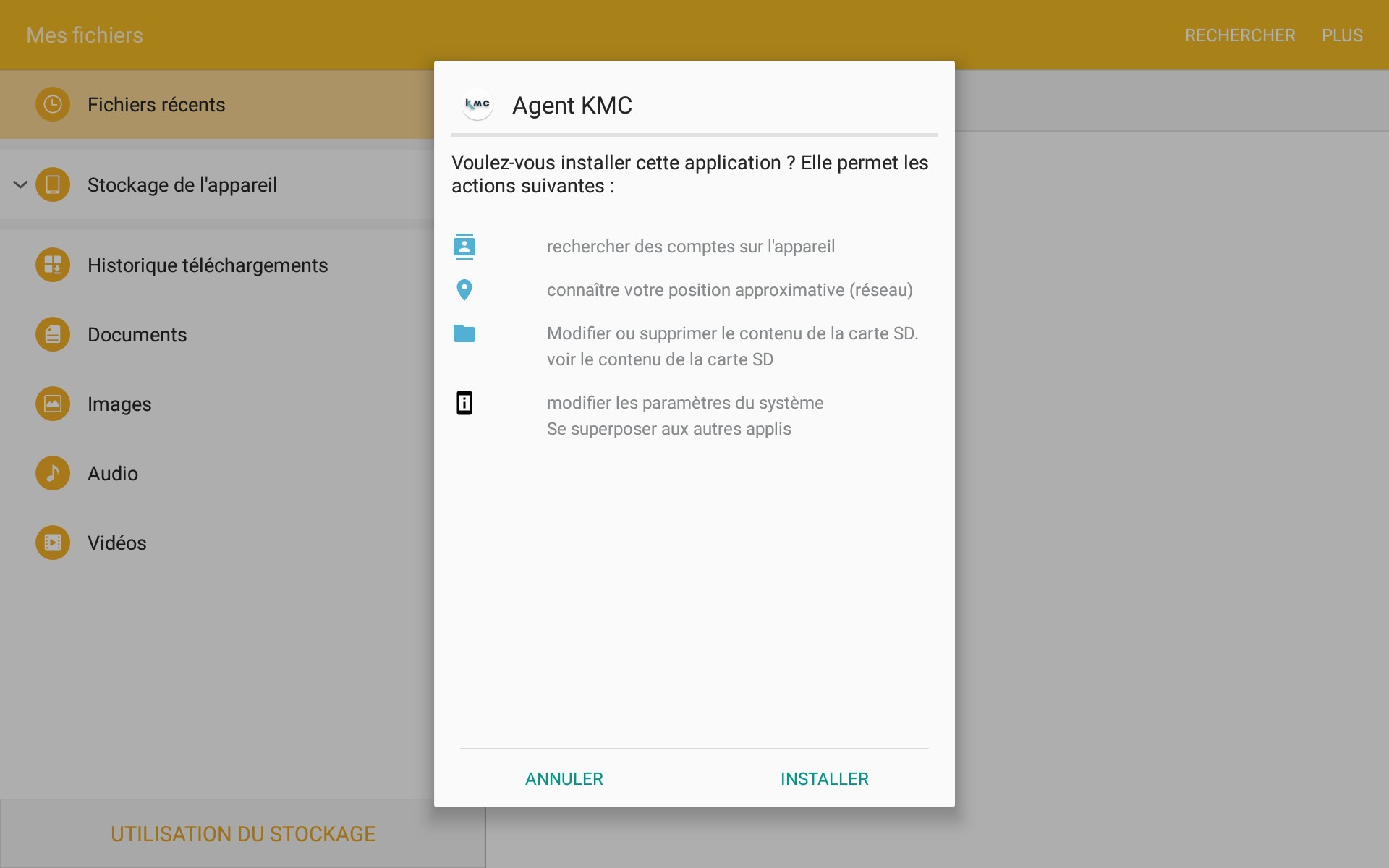 Lancer l’installation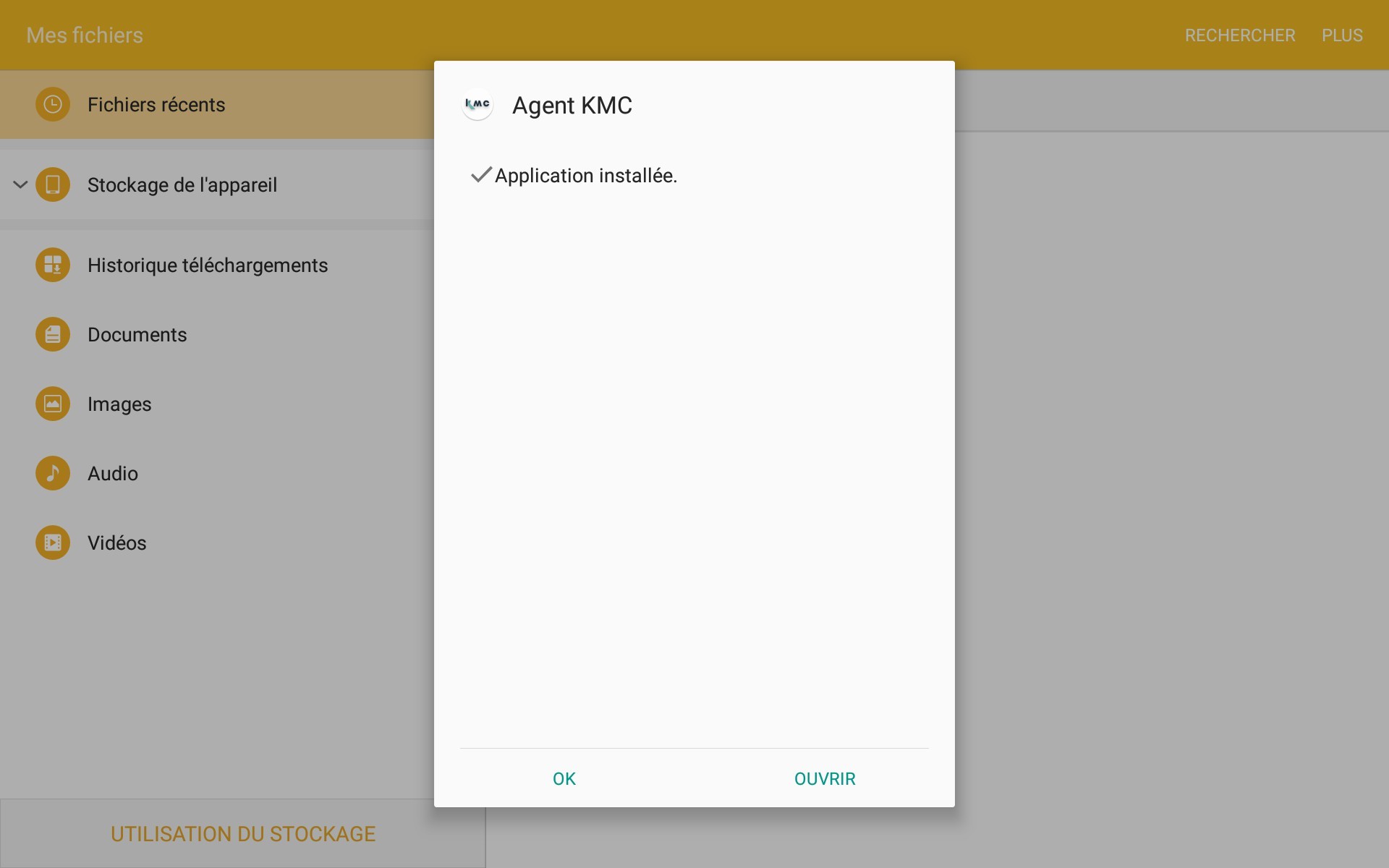 Et ouvrir l’applicationChoisir OuvrirSinon il faudra relancer l’appli dans le menu principal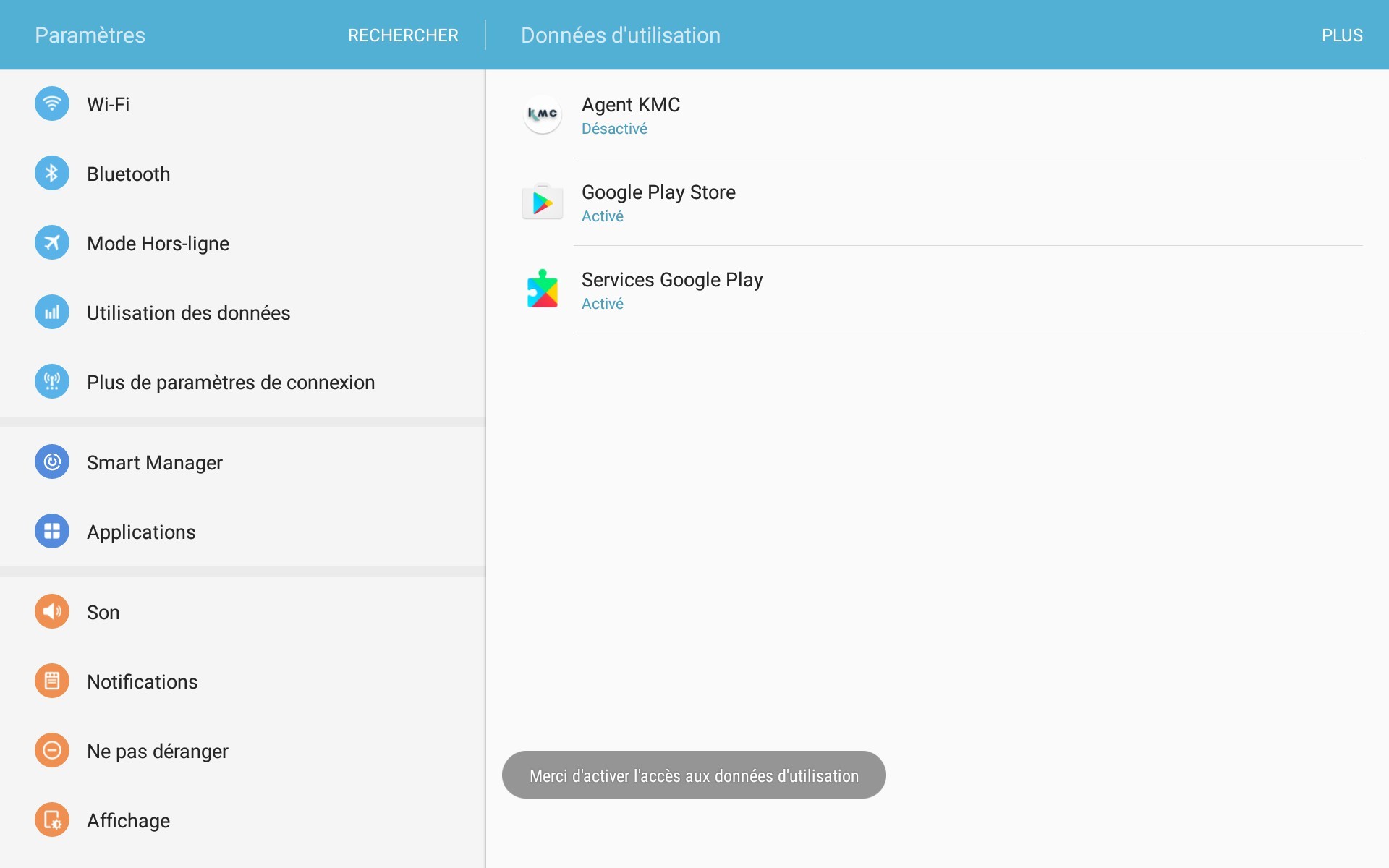 Donner tous les droits à l’agentChoisir Agent KMC2 : Revenir deux fois en arrière par ce menu ou par la fonction retour de la tablette.1 : Activer ici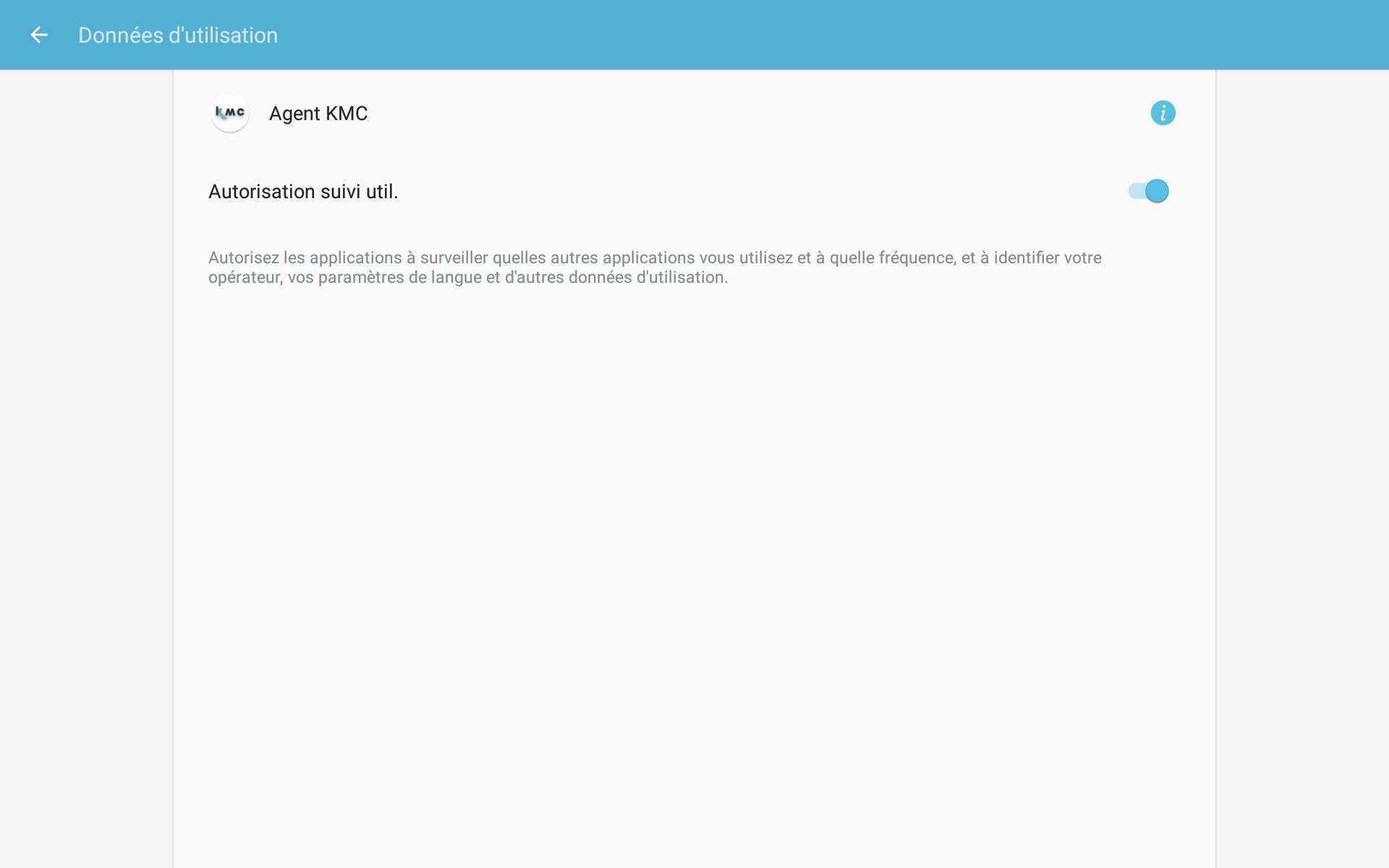 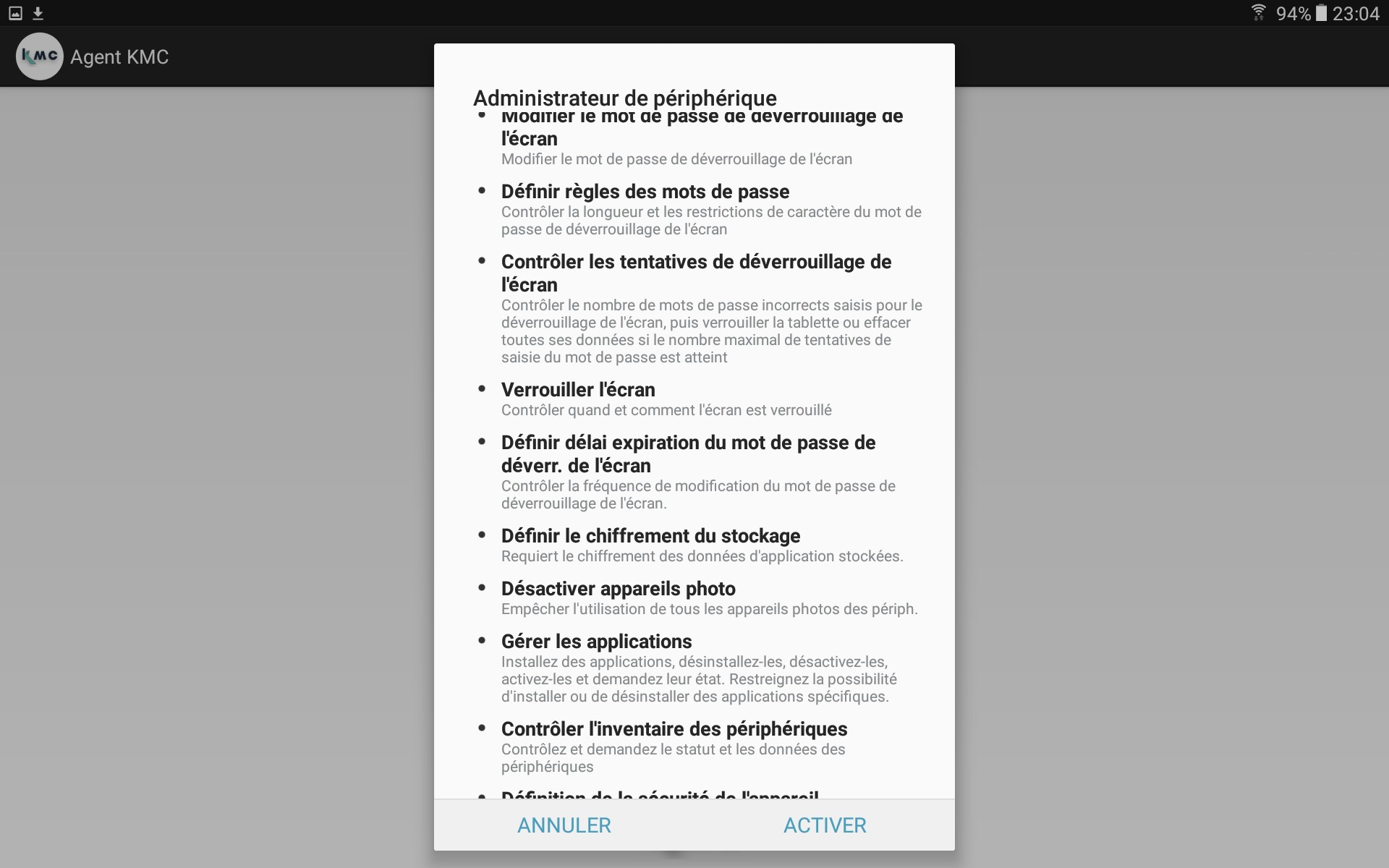 Activer l’application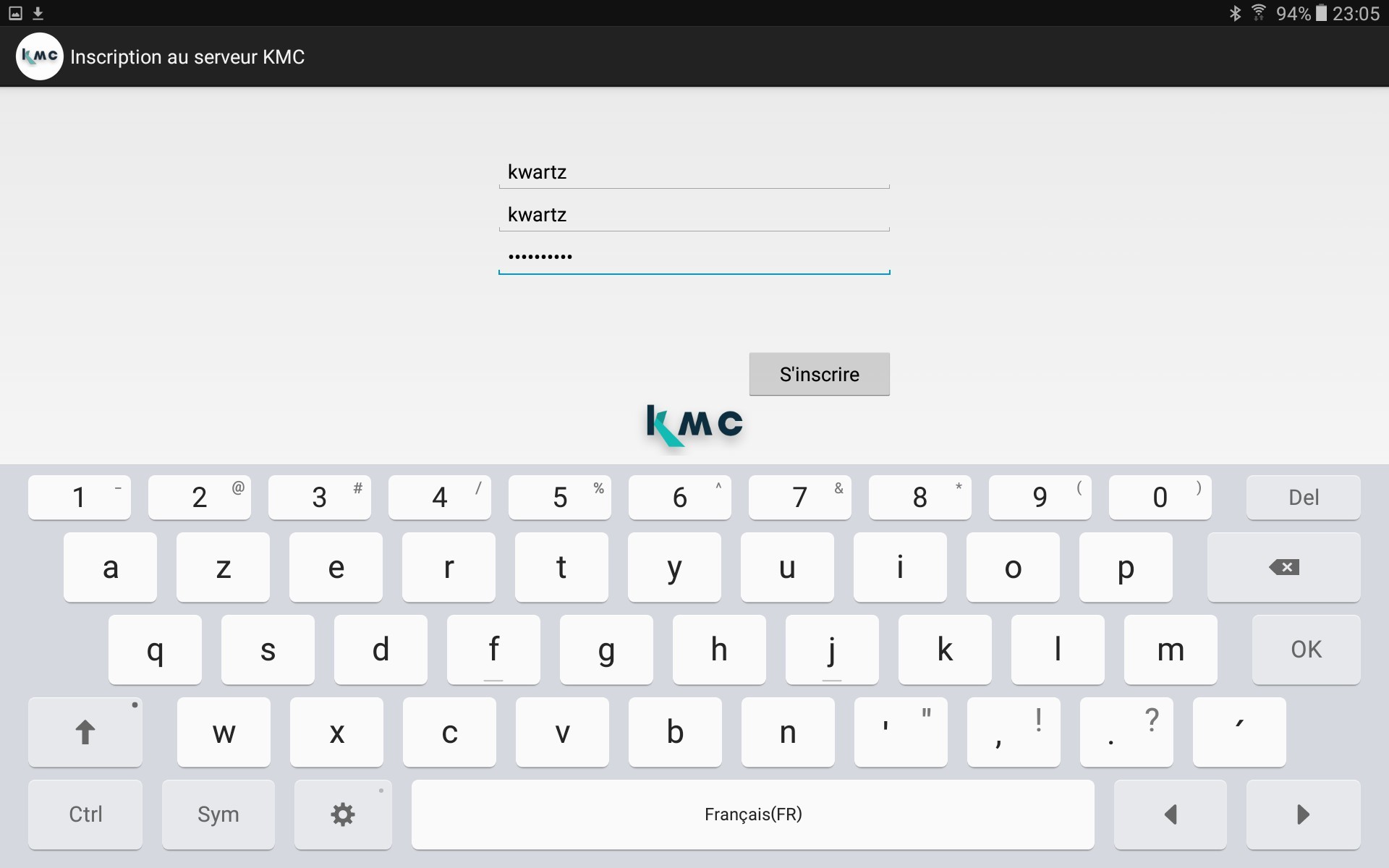 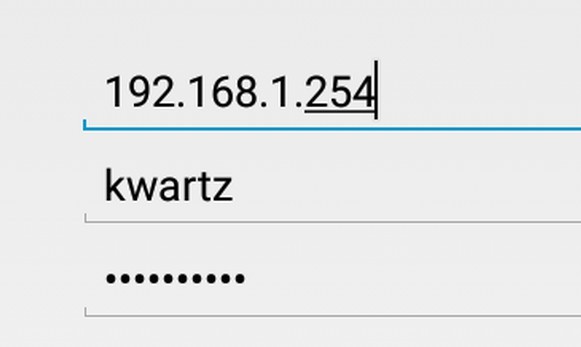 Entrer la configuration du serveurVous avez le choix :-Entrer le nom du serveur- Entrer l’adresse IP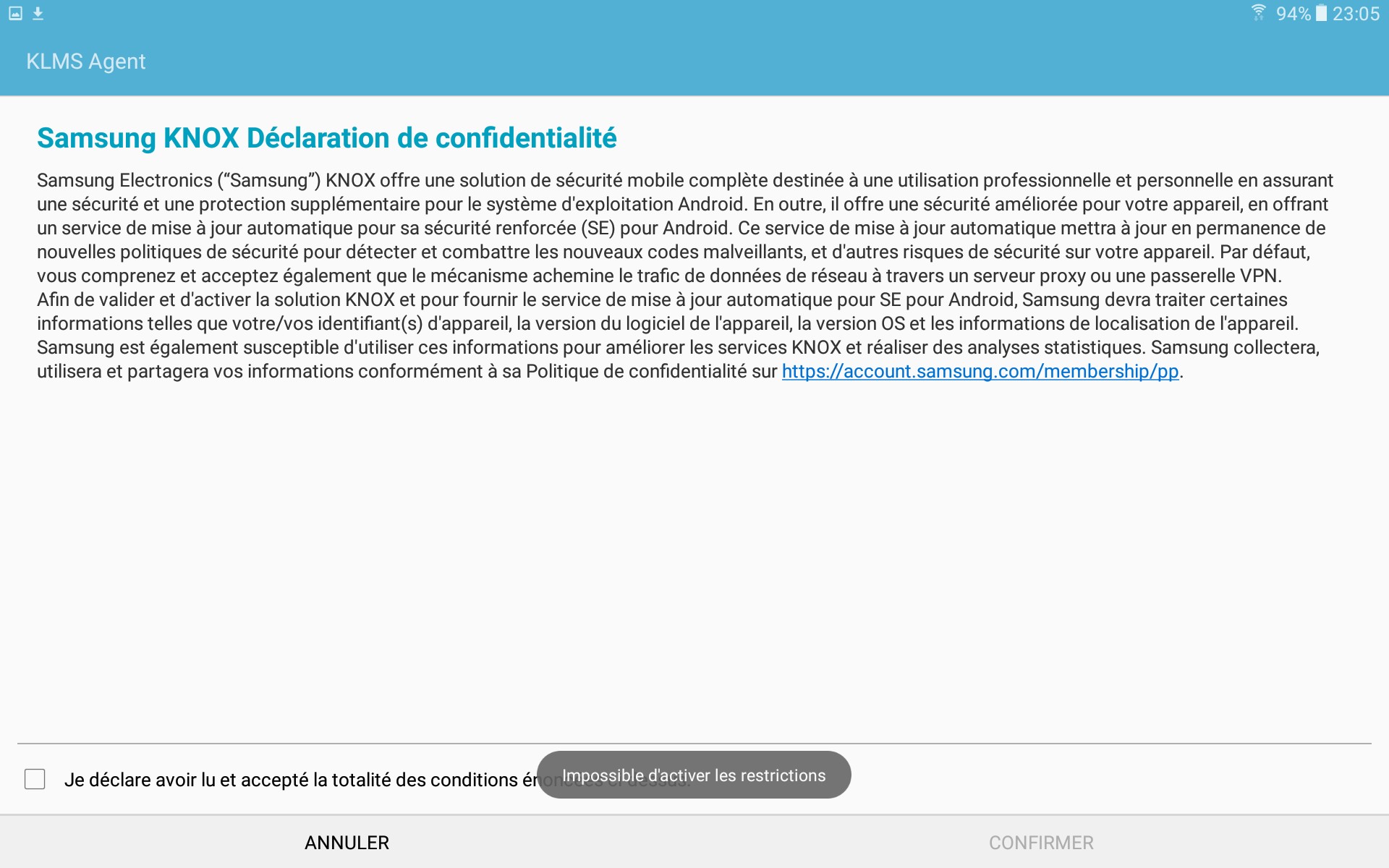 Visite à Fort Knox avant la fin…On accepte, même si on ne lit pas… On ne lit jamais…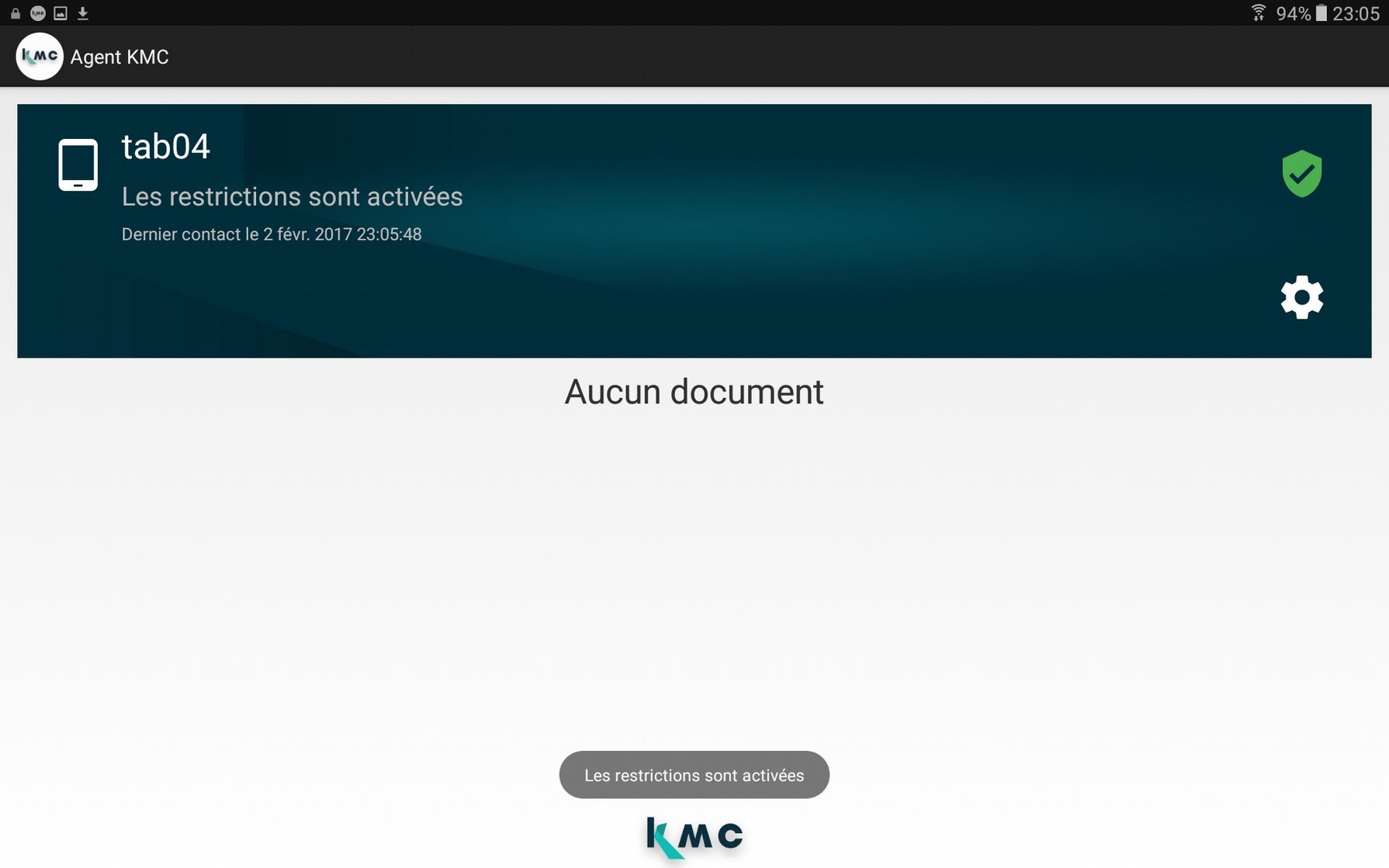 Et voilà ! Votre tablette est enrôlée. Bonnepour le service.Vérifier que le nom de la tablette est bien celui qui est entré dans le Kwartz.Quelques Problèmes rencontrés… Et leur solution…Les tablettes ne sont pas reconnues par leur nom entré dans le Kwartz mais par un nom générique :Ex : Samsung tab2016Solution : l’accès total aux données n’a pas été validé, soit l’agent n’est pas à jour (l’icône de l’appli indique MDM au lieu de KMC), soit une étape de la config a été oubliée. Le mieux est de relancer l’agent après avoir vérifié que votre Kwartz est à jour.Les tablettes sont toutes reconnues comme étant la même (ex : tab01)Solution : votre point d’accès WIFI est configuré en routeur et Kwartz se perd dans les adresses IP. Il faut le configurer en point d’accès WI FI, ce qui malheureusement n’est pas toujours possible.Certaines tablettes refusent de se connecter ou perdent la connexion :Solution : Le point d’accès WIFI n’est pas assez puissant pour gérer toutes les tablettes. Prévoir un second point d’accès ou changer celui disponible.Pour les Samsung, je ne peux pas activer les applis MicrosoftSolution : Ces applis installées d’origine nécessitent une activation auprès de Microsoft. Lors du premier lancement, il faut que la configuration des tablettes dans le Kwartz soit en « autorisé non filtré »